The Diocese of Manchester
St John’s House,                                                                                 155-163 The Rock, Bury. 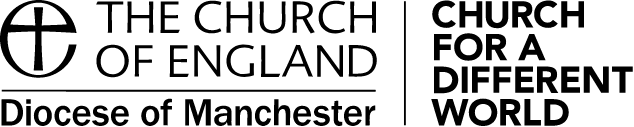 Media Consent FormIn celebrating, remembering, and telling the stories of our churches, schools and associated groups and events, it is invaluable to use:

We ask for your agreement that you/your child’s image/voice may be featured while participating in activities organised by the Diocese of Manchester, our Parishes, Schools, and other associated organisations.
Conditions of use:We may include details such as names or affiliated organisation when context requires it.We will always follow Diocese of Manchester guidelines and policies relating to social media available at https://www.manchester.anglican.org/faithlife/communications/We may share photos/video with our partners, Parish churches, Manchester Cathedral, the national Church of England, and local/national media. Please be aware that websites and social media can be seen throughout the world and not just in the United Kingdom, where UK law applies. I have read, understood and agree to the Conditions of Use.Name in block capitals: ........................................................................................................Signature (if aged 13 or over)						Date:…………………………………………………………………………………………………………………………	……………………………………………………………...Signature of parent/guardian (if aged 16 or under)				Date:…………………………………………………………………………………………………………………………	……………………………………………………………...Email (or address)								Date of Birth (if aged 16 or under)…………………………………………………………………………………………………………………………	……………………………………………………………...Please return this form to the event organiser or photographer or email to comms@manchester.anglican.orgphotos,video andaudioin our print publications, website and social mediaand sometimes those ofour related organisations:local church/school, Manchester Cathedral, the national Church of England orlocal and national media.